UtorakPERPZaokruži onaj kružić koji pokazuje koliko ima sličica.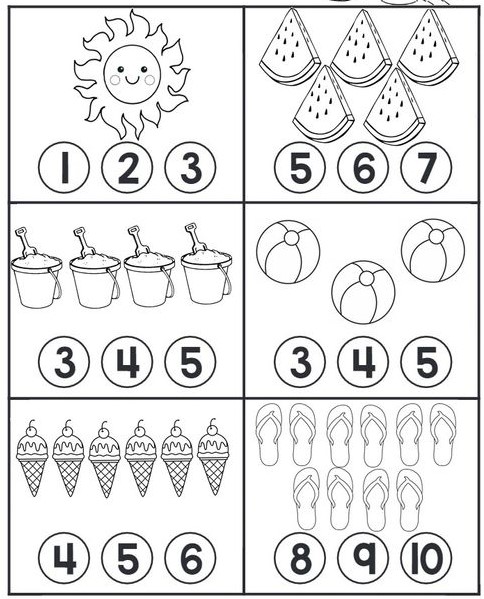 Sat 4= Priroda i društvo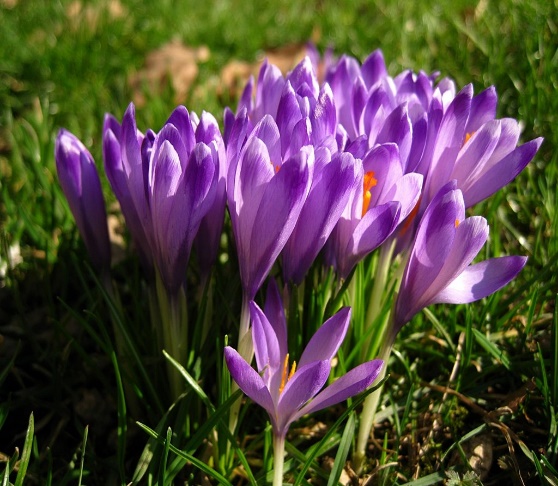 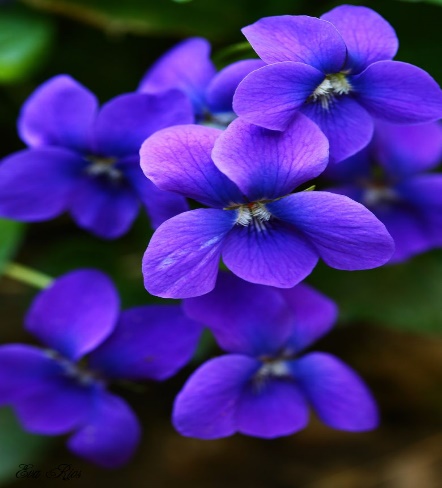 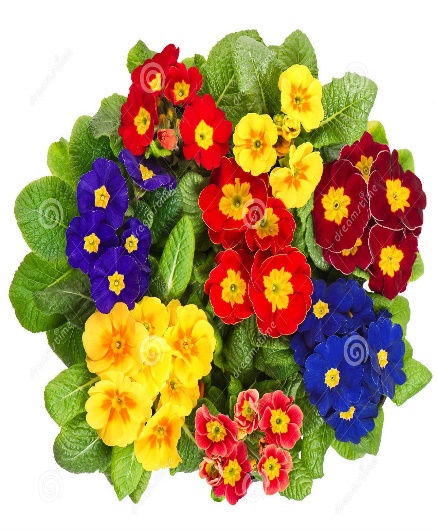 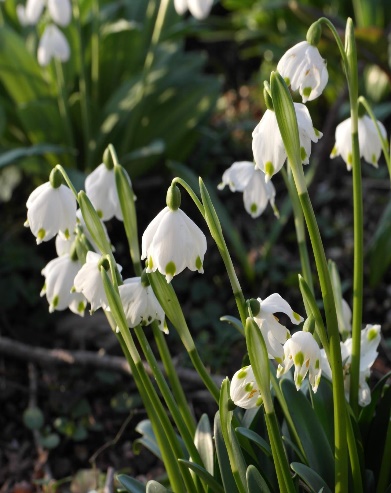 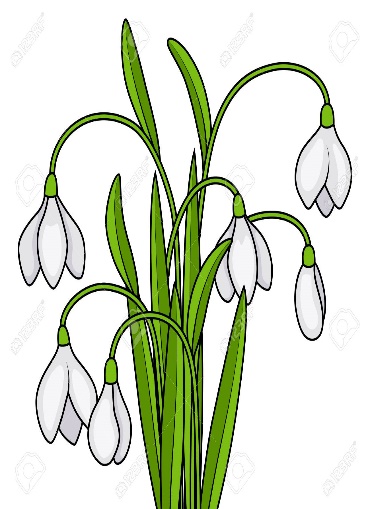 Zaokruži vjesnike proljeća.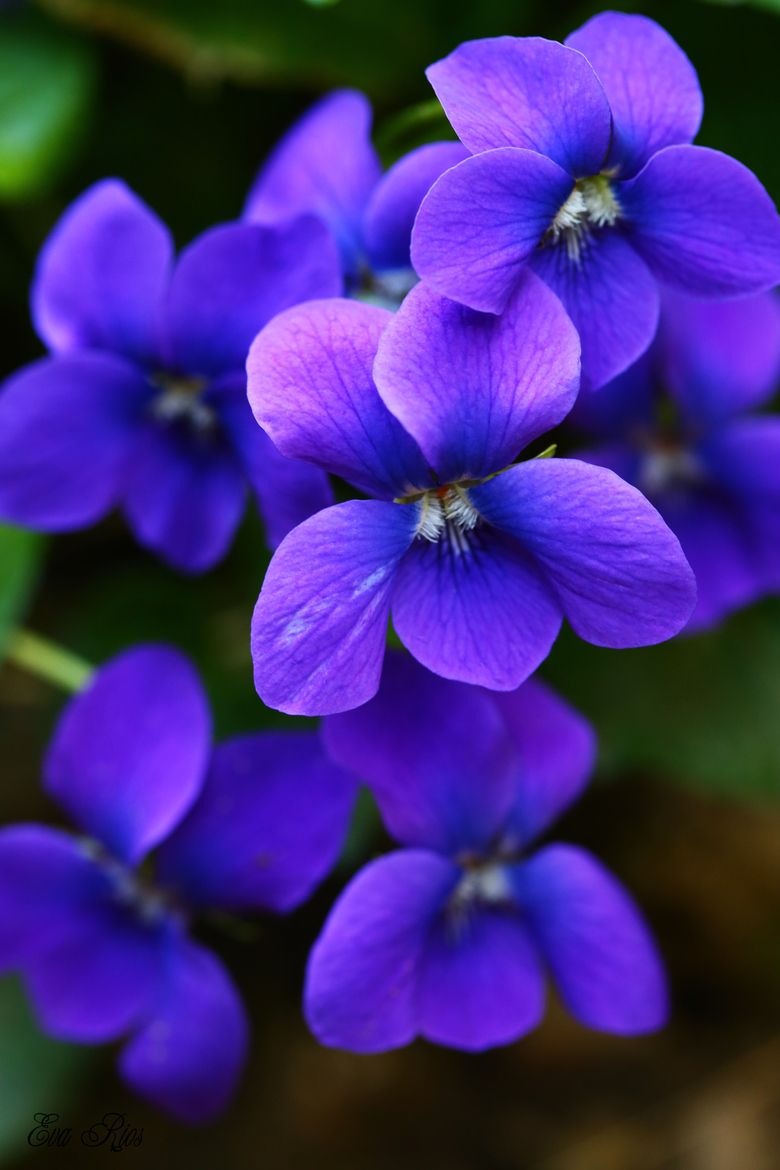 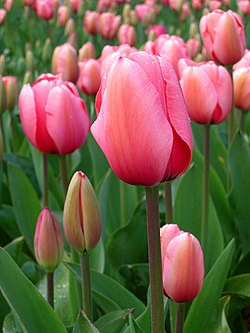 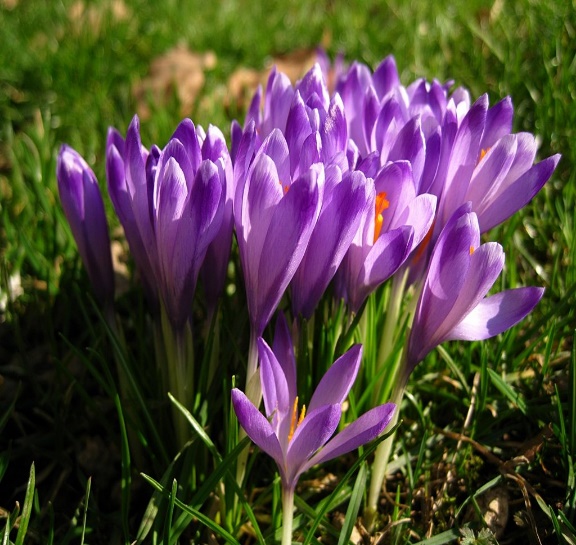 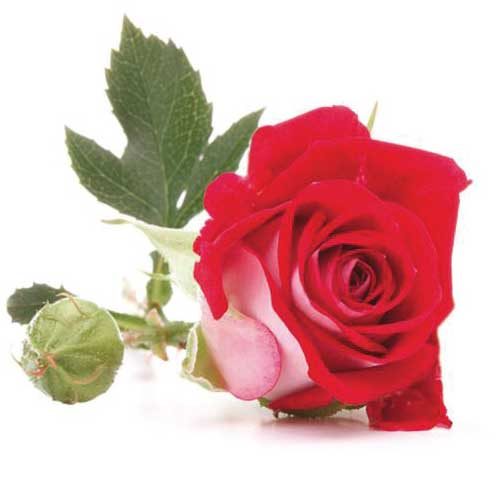 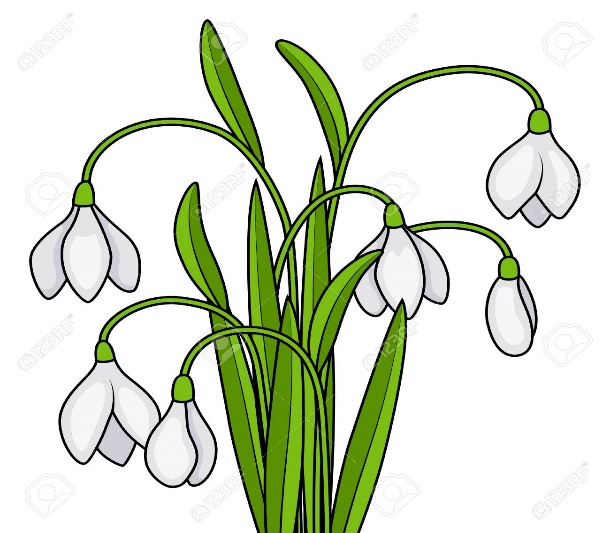 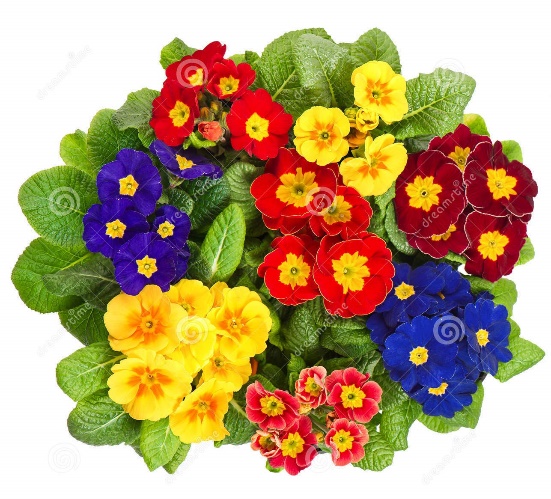 Sat 5= Hrvatski jezikZaokruži rečenice CRVENOM bojom.Riječi zaokruži ZELENOM bojom.1.Ana ima psa.2. Volim se igrati skrivača.3. Imam puno prijatelja.